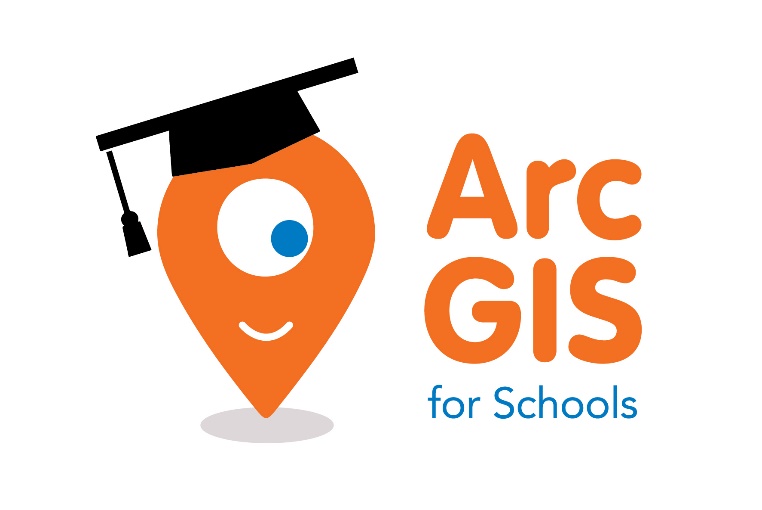 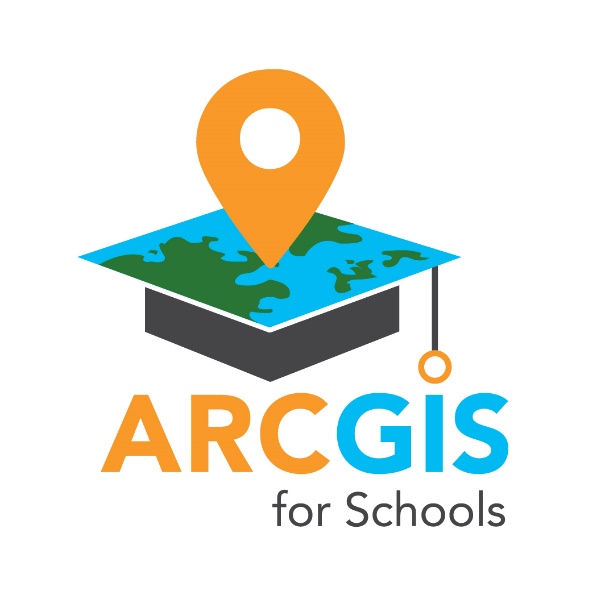 ArcGIS for Schools Workshop Guide for Today’s River Study using Survey123 workshopPages:  Part One: Create a River Study using Survey12315            Part Two: Collect some Survey Points using Survey12316 – 19   Part Three: How to do analyze River Study Results once back in the Classroom using ArcGIS Online 20- 36     Part Four: Calculate Cross Sectional Area, Hydraulic Radius, Velocity and Discharge using ArcGIS Online Part One:Create a River Study using Survey123Set Up Survey123Go to https://survey123.arcgis.com/ and Sign in with your login details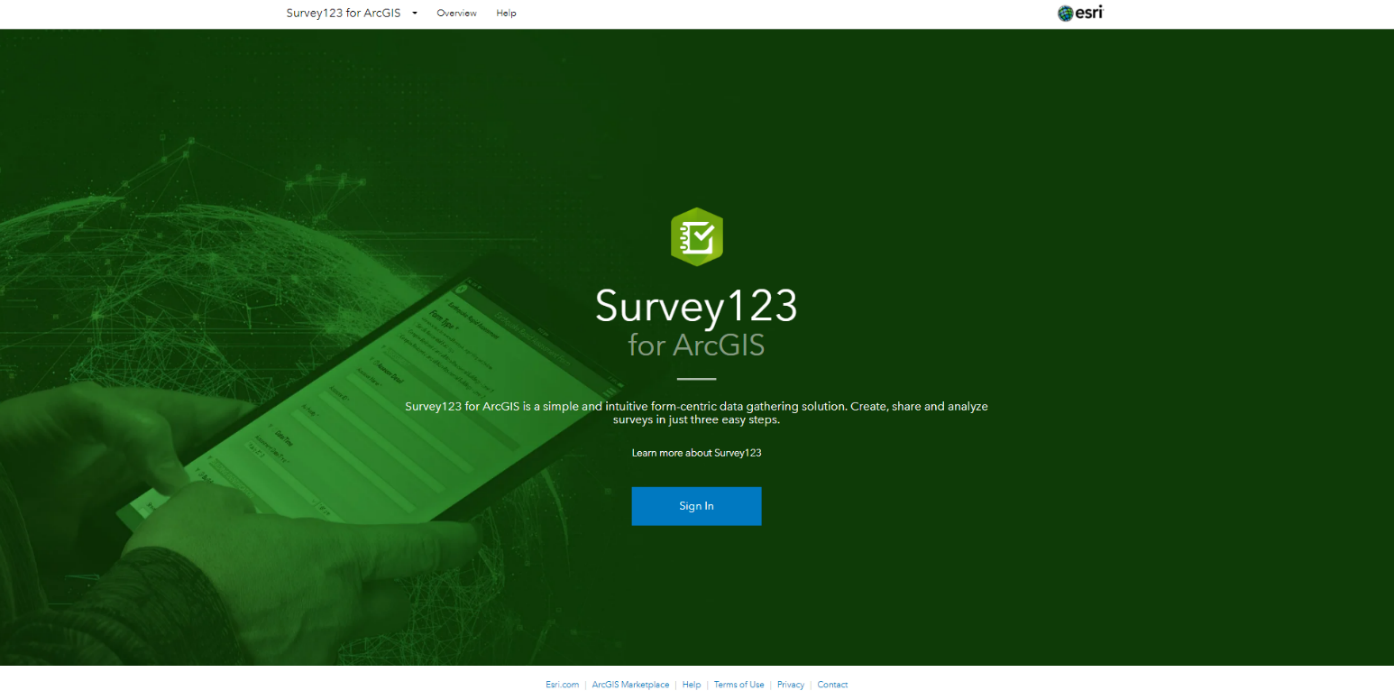 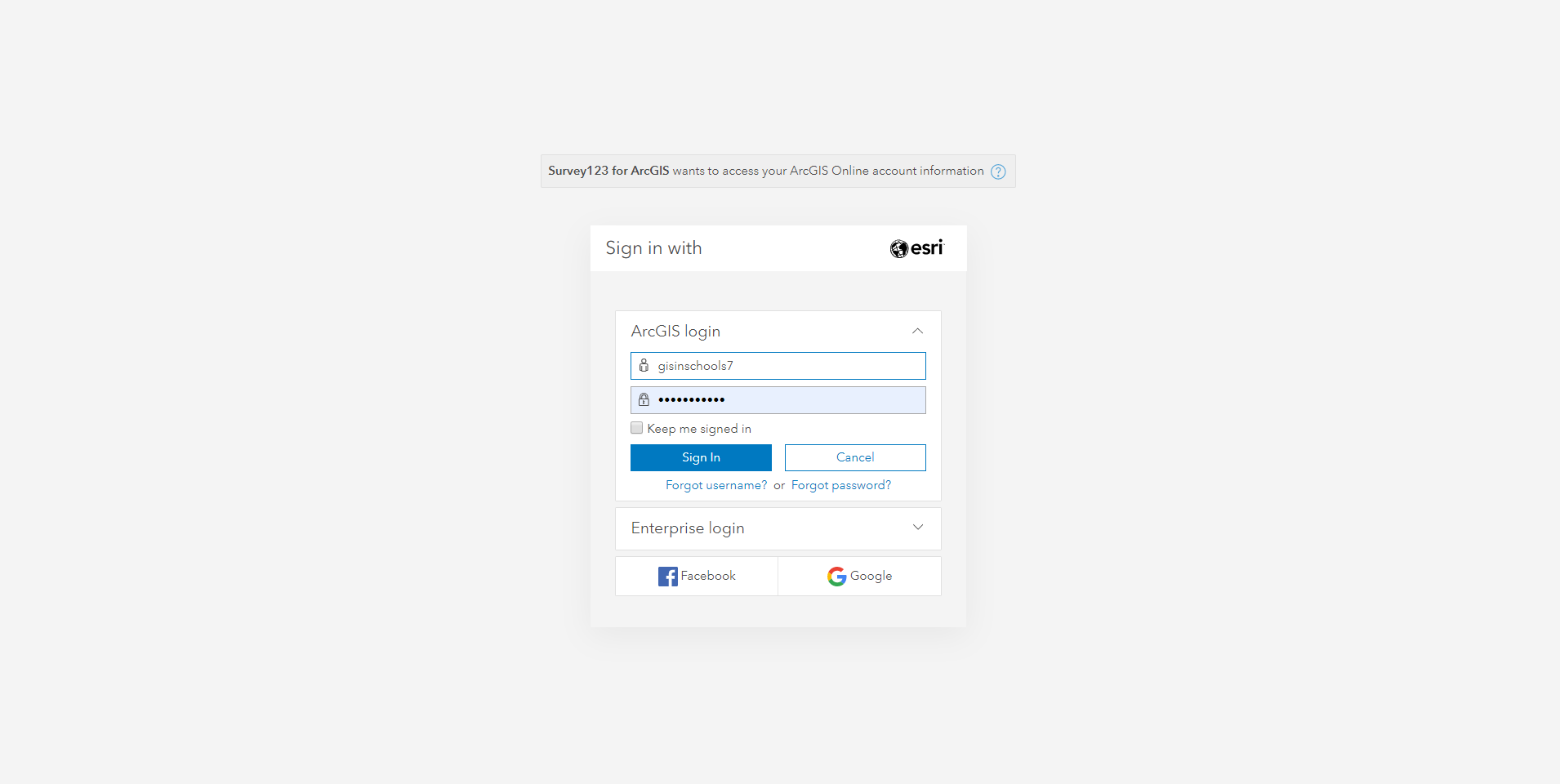 Click Create a New Survey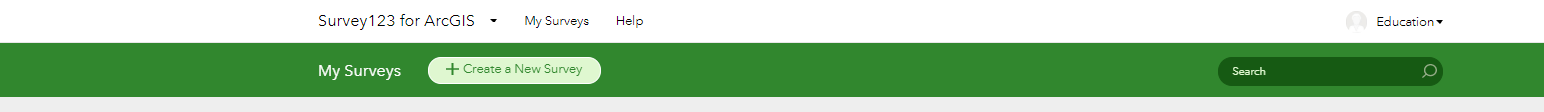 When the box below appears, select Get Started on the Using the web designer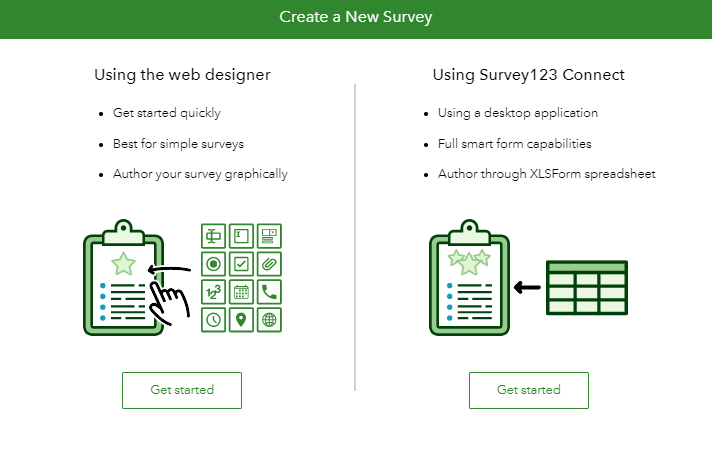 When the box below appears fill in the following details: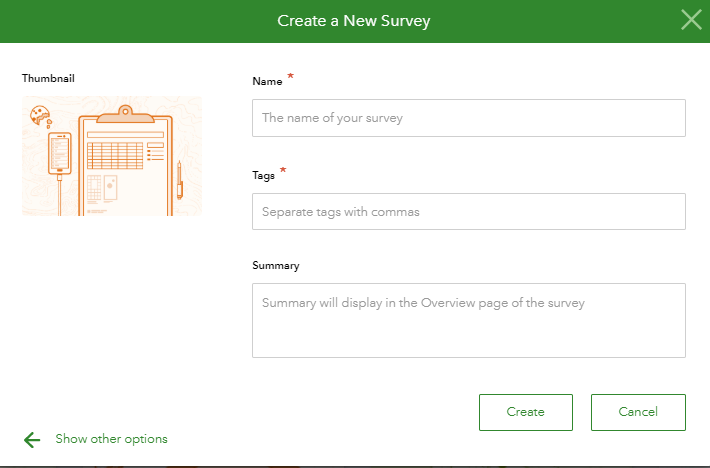 Name:River StudyTags:River Study Summary:River Study using Survey123Click CreateStart filling in the questions to get data like the csv file in your lesson packQuestion One:Click Single Choice Question 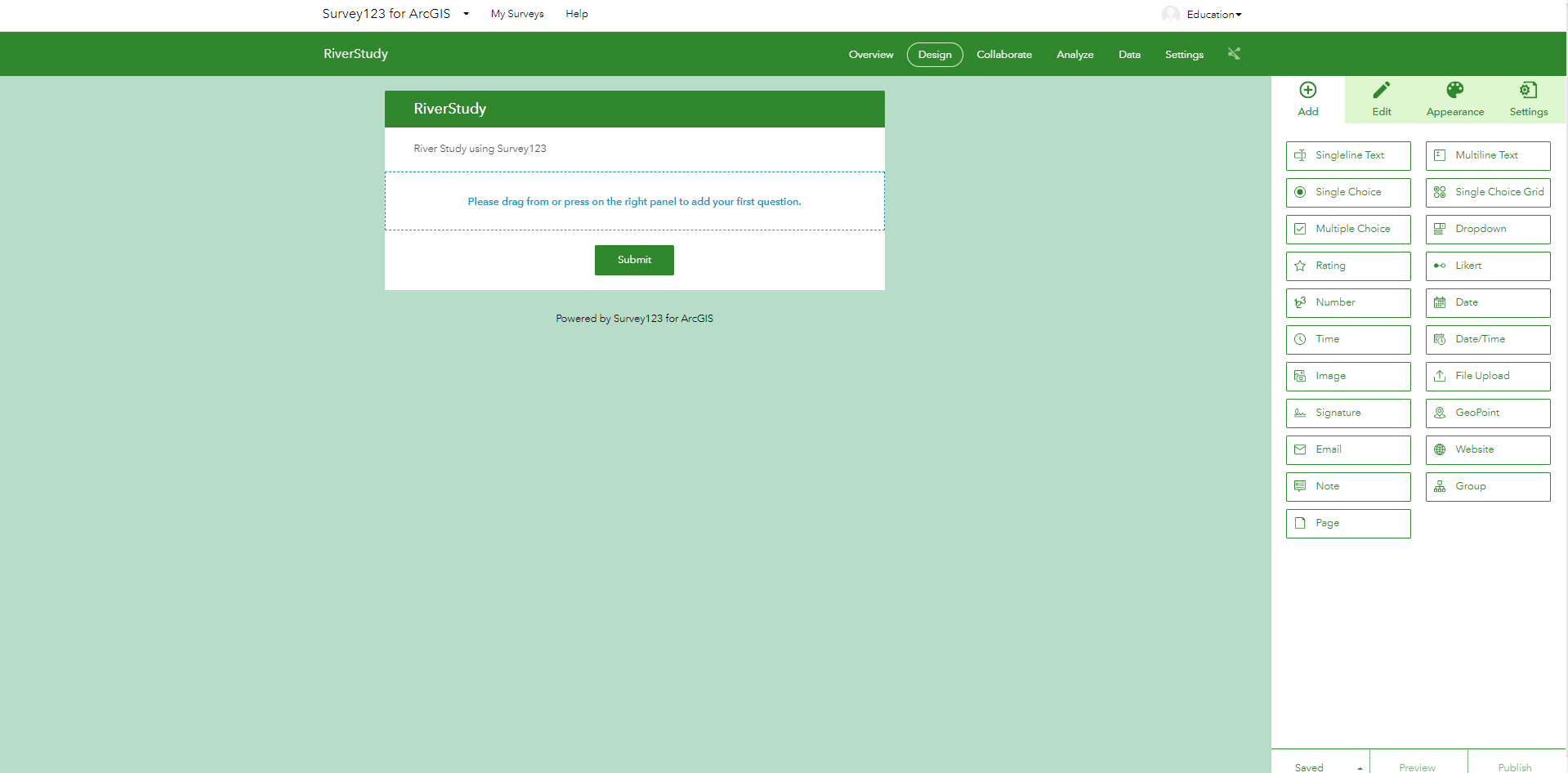 Drag Question into the first question box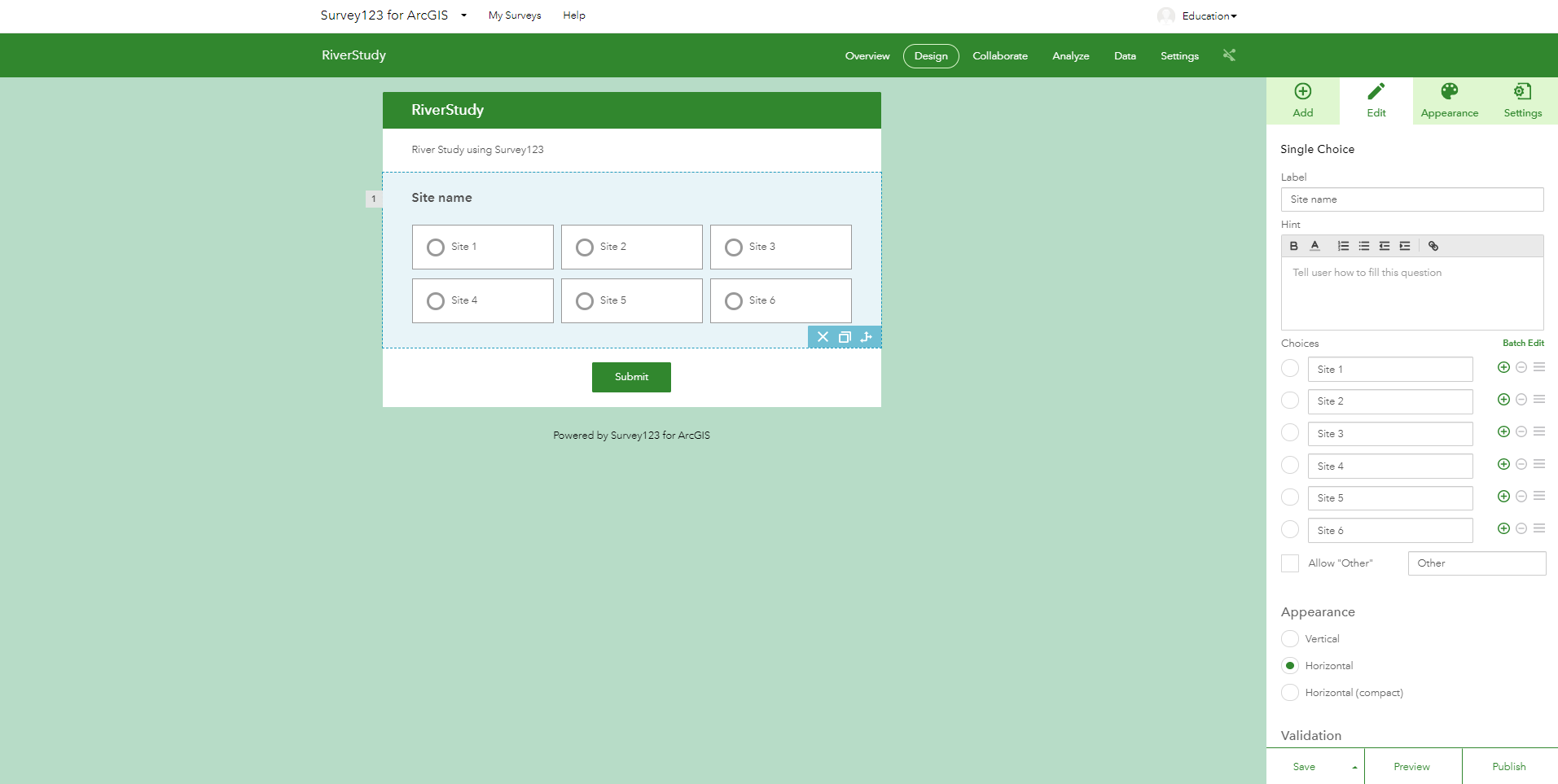 Fill in the question details like the image aboveLabel:Site NameChoice:(Click the plus icon 5 times to give you 6 choices and label them as follows):Site 1Site 2Site 3Site 4Site 5Site 6For appearance tick HorizontalClick SaveQuestion Two:Click AddClick Number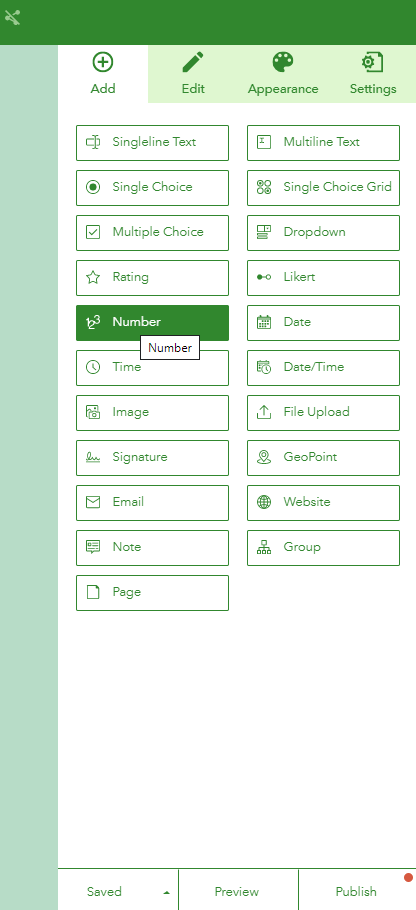 Fill in question box like below:LabelChanel DepthFor hint, type in In MetersClick Save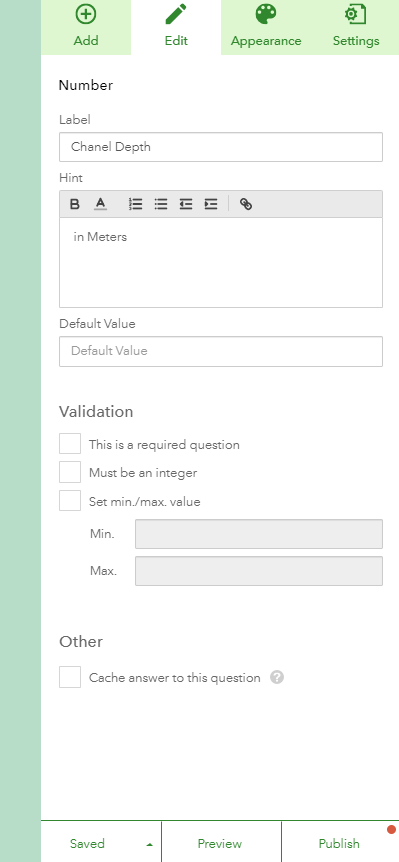 Question Three:Click add again,Click Number and fill in details like below:Label:Channel WidthFor hint, type in In MetersClick SaveQuestion Four:Click add again,Click Number and fill in details like below:Label:Wetted PerimeterFor hint, type in In MetersClick SaveQuestion Five:Click add again,Click Number and fill in details like below:Label:DistanceFor hint, type in In MetersClick SaveQuestion Six:Click add again,Click Number and fill in details like below:Label:Mean TimeFor hint, type in In MetersClick SaveQuestion Seven:Click add again,Click Geopoint and fill in details like below:Label:Mark Where you are on MapChange the Default map to Imagery with LabelsTick the tick box for ask for the device’s location when opening this questionSet the default location to BelfastTick this is a required questionClick Save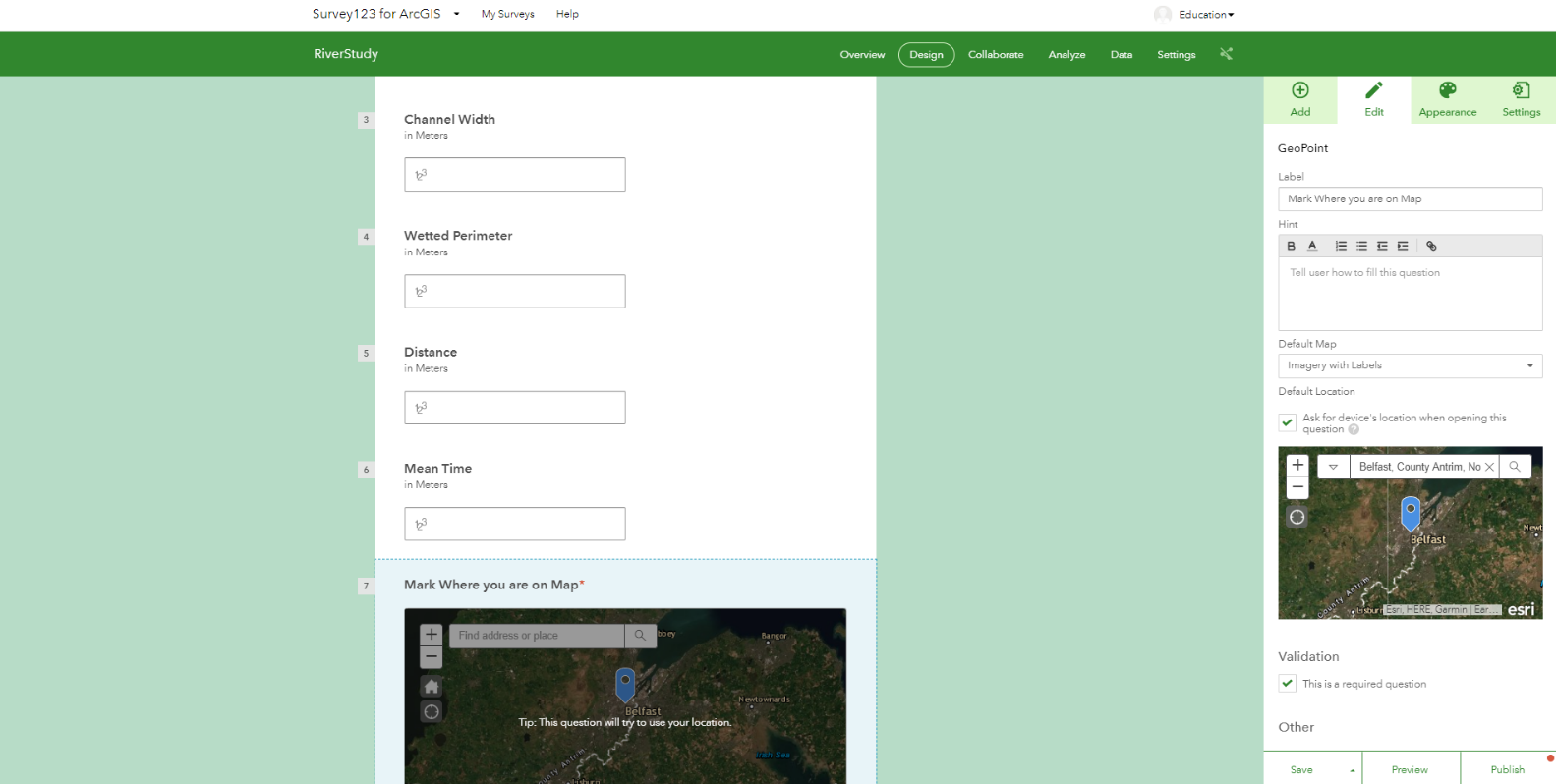 Question Eight:Click add again,Click Image and fill in details like below:Label:Take a PhotoTick this is a required question in all cases if you require a question Do not tick it in this exampleClick Save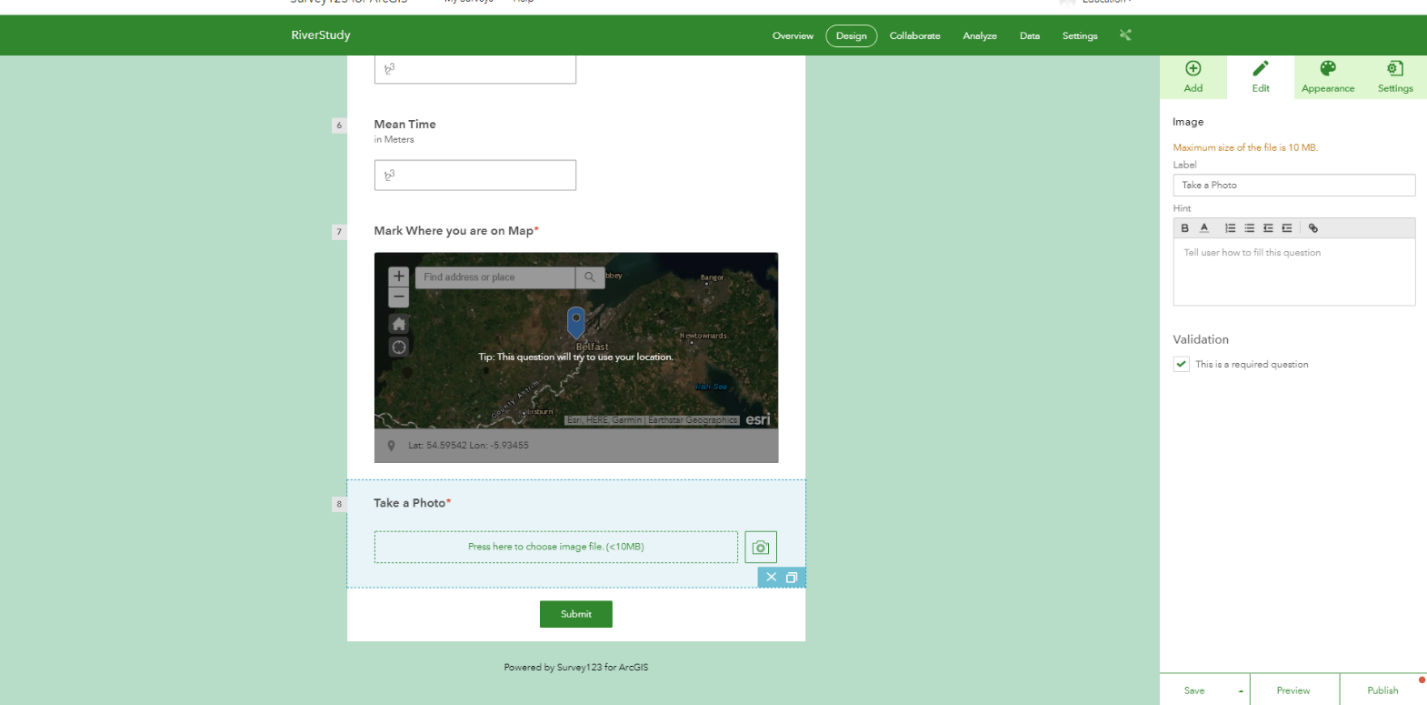 Click Publish and okThis will publish your survey123 survey online so that you can view the survey on the Survey123 app or in a browserThis will also add the survey into a folder in your My Content in your ArcGIS Online account for your schoolThe survey will be there when you login to https://www.arcgis.com/home/index.html and go to My ContentThe survey will be called a feature layer and if you click on this, it will ask you if you want to view the survey layer in a map viewer. This is how you see the results points on the map collected from your surveys.We will do this in the next part of today’s workshop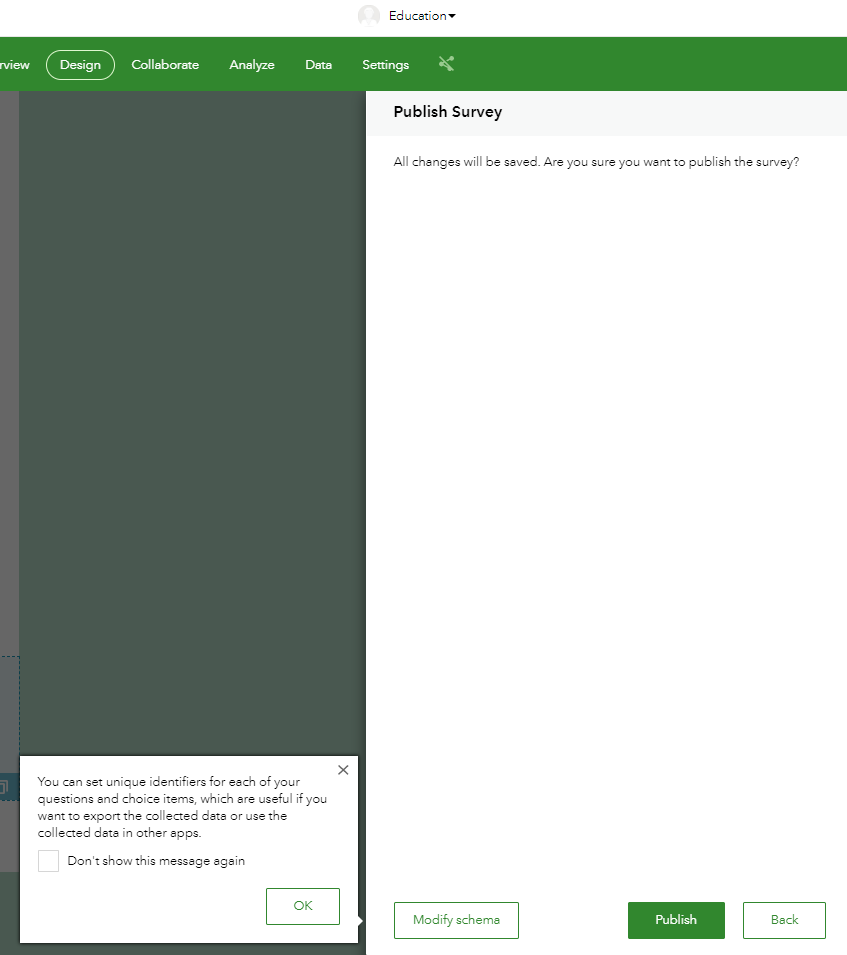 Sharing your Survey with you class:Click Collaborate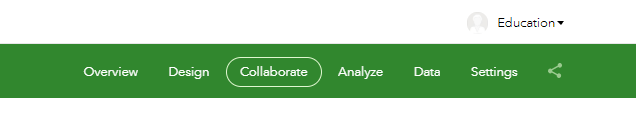 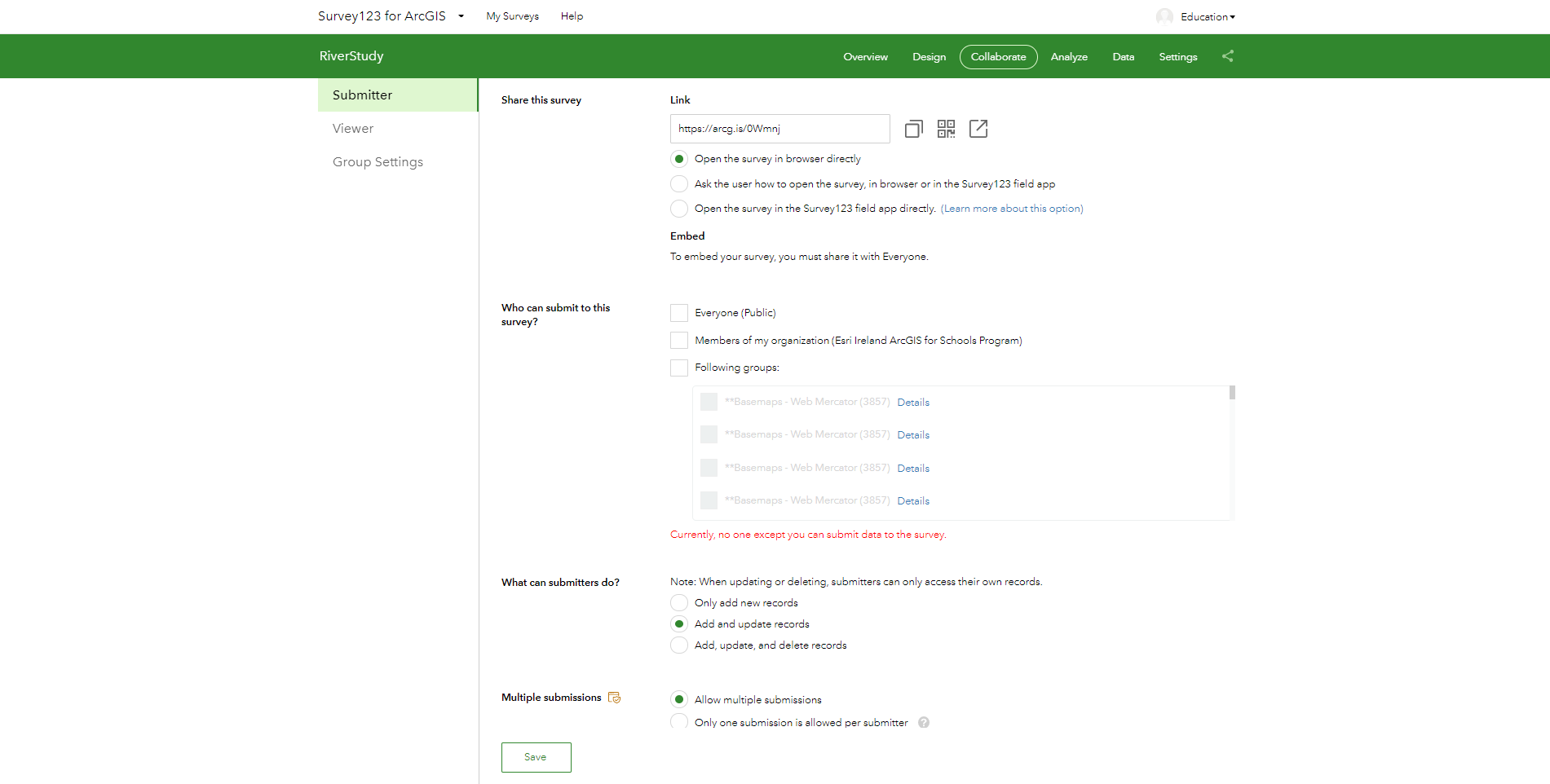 Click the tick box for:Who can submit to this survey?Tick EveryoneTick Save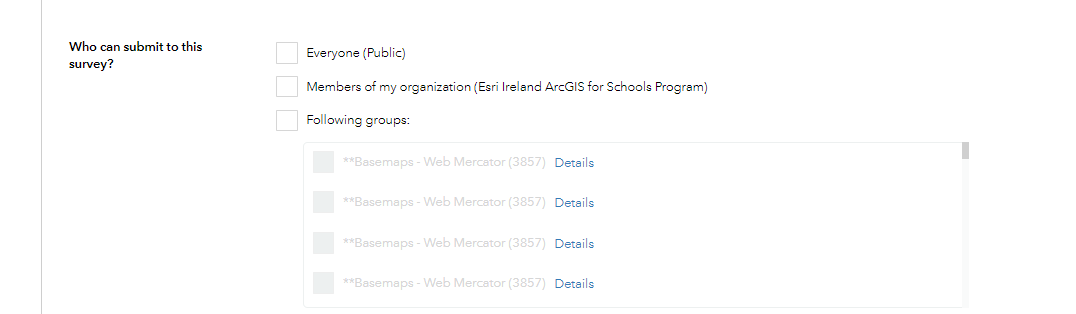 (Note that you can share survey with only your school or a group of students in your school if you have a class group set up)Notice the area in this window called:Share this survey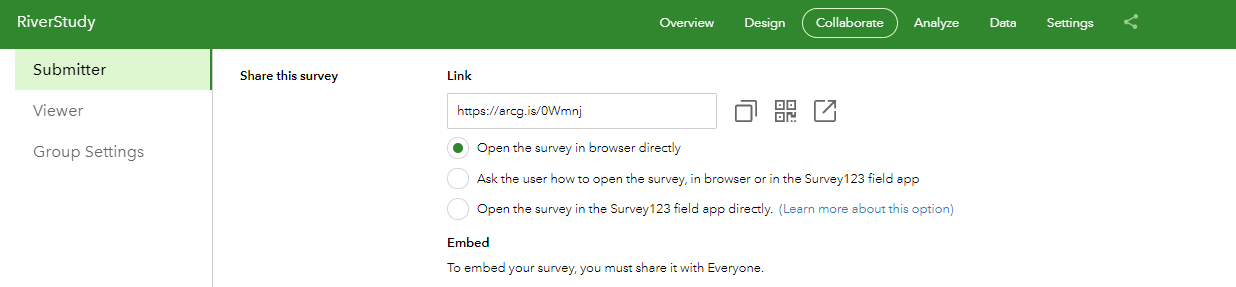 You will see a link here to your surveyCopy short url in link box and paste into your browser to open surveyMake sure survey is shared publiclyPart Two:Collect some Survey Points using Survey123Open the survey you just created in your browserWe will complete Survey next by filling in the survey 6 timesClick submit each time you fill in the survey and refresh your browser to open up the survey again to collect a new pointPick a River close to you town on the map and fill in 6 Collection Sites along this river using Survey123 and the image below with information for each survey you fill ini.e. each row in the table below is a new surveyThere are 6 rows in the image below meaning 6 surveys 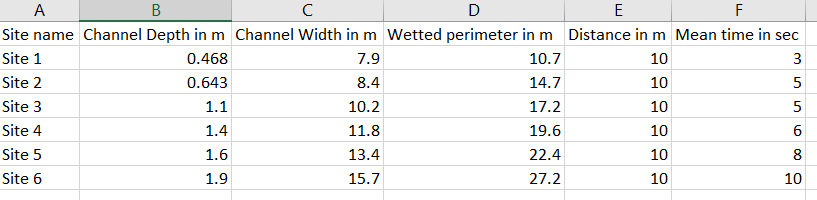 Part Three:How to do analyze River Study Results once back in the Classroom using ArcGIS Online Imagine you are now back in the office after completing your surveyLogin to ArcGIS Online with the login you were given todayhttps://www.arcgis.com/home/index.htmlClick ContentClick My Content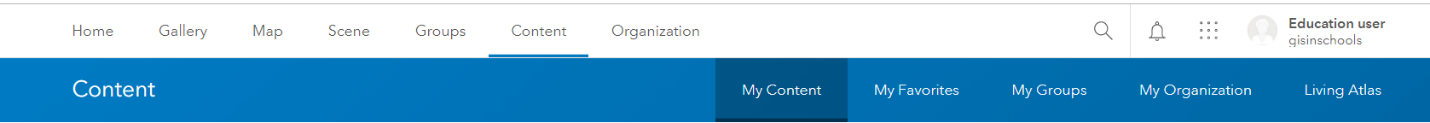 See folders and notice your RiverStudy folderClick on it to view filesClick on RiverStudy     Feature Layer (hosted)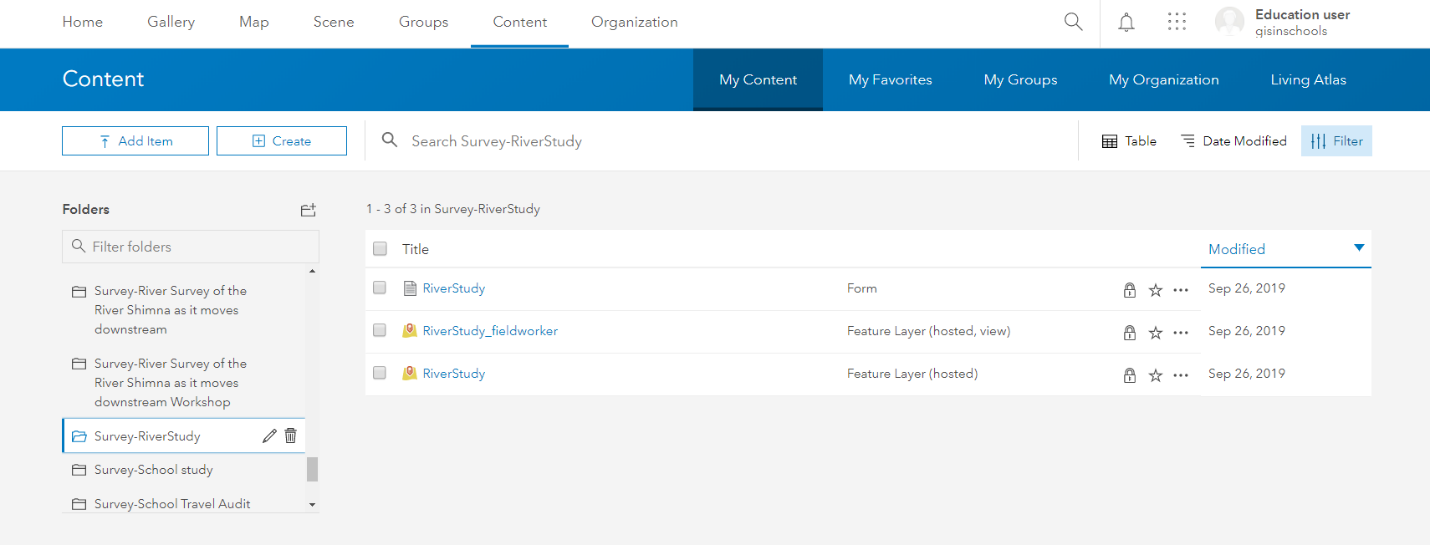 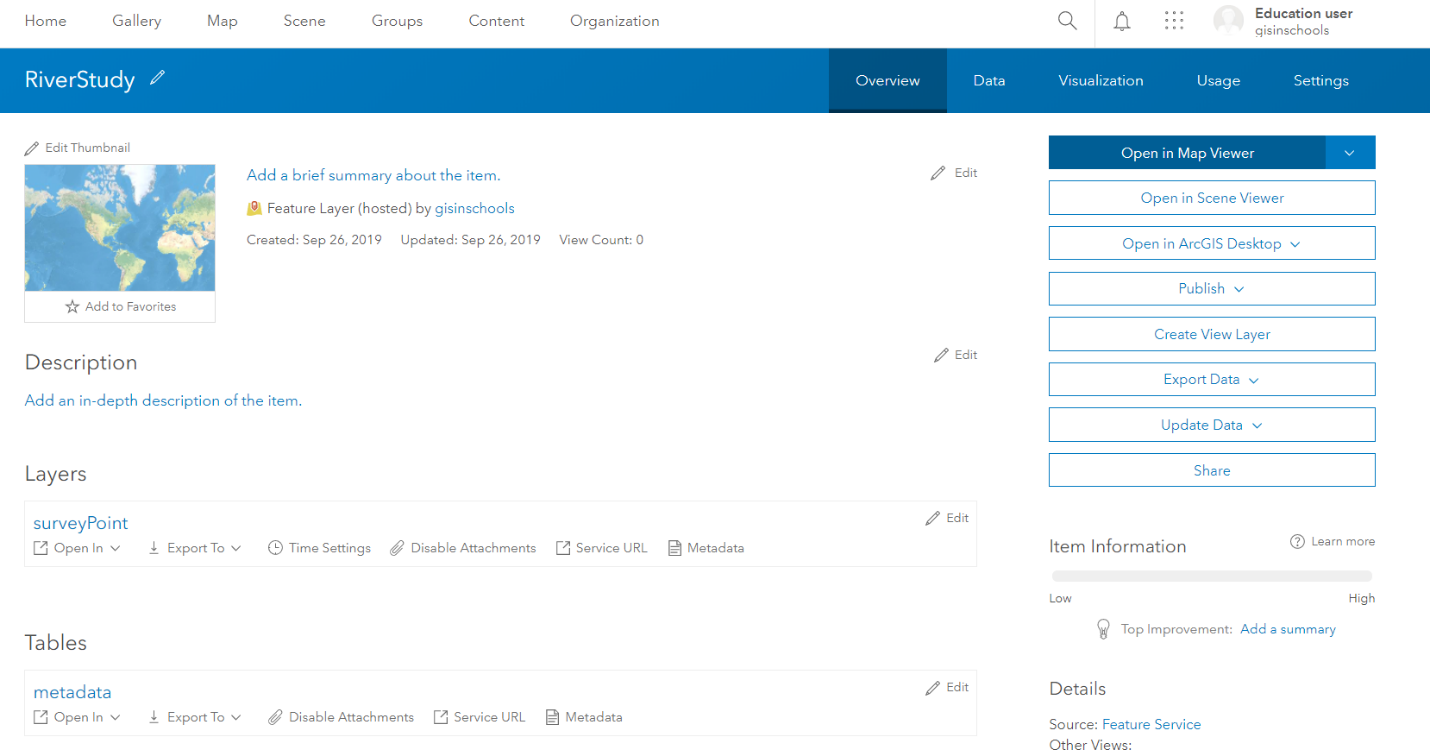 Your Map viewer will open and you will see your 6 survey points that you just collected on the map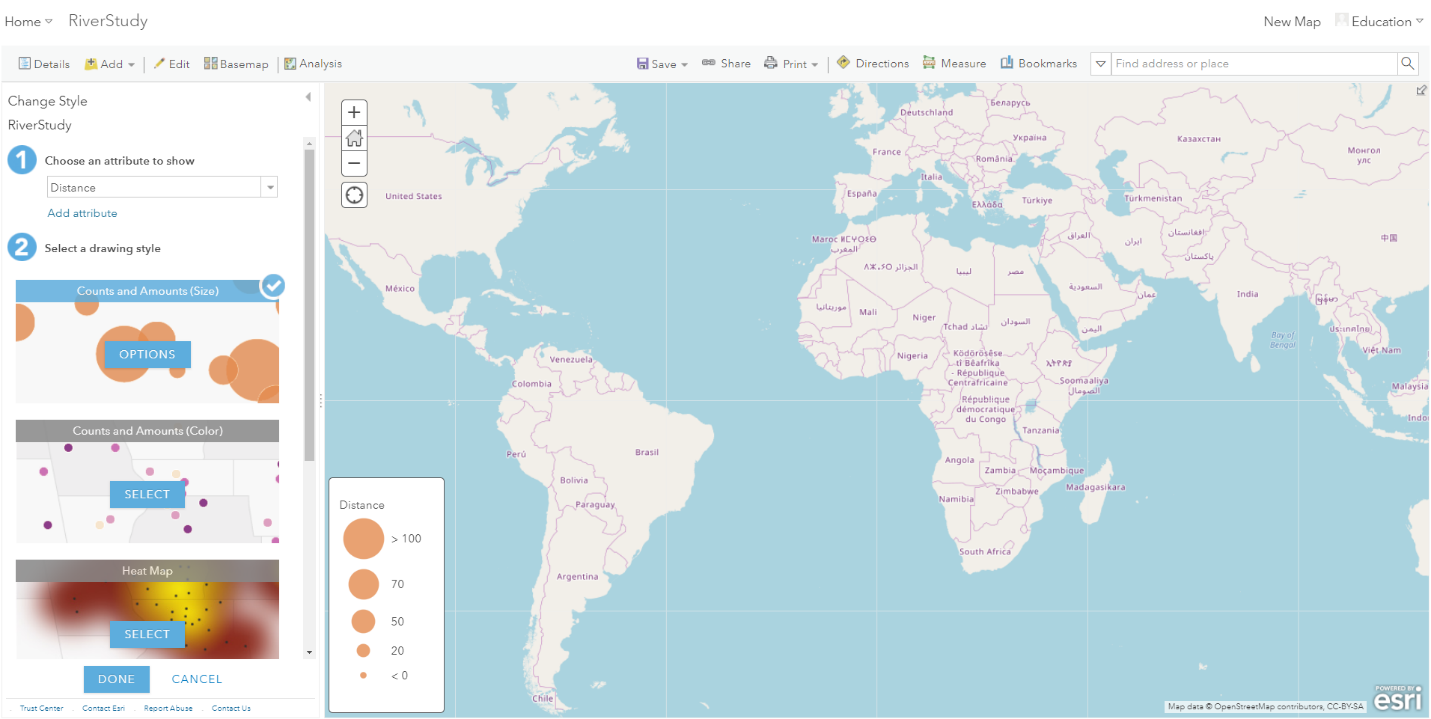 Smart Mapping in ArcGIS Online will try and symbolize your questionsFor example: DistanceScroll Through the questions in the:Choose an attribute to show dropdown: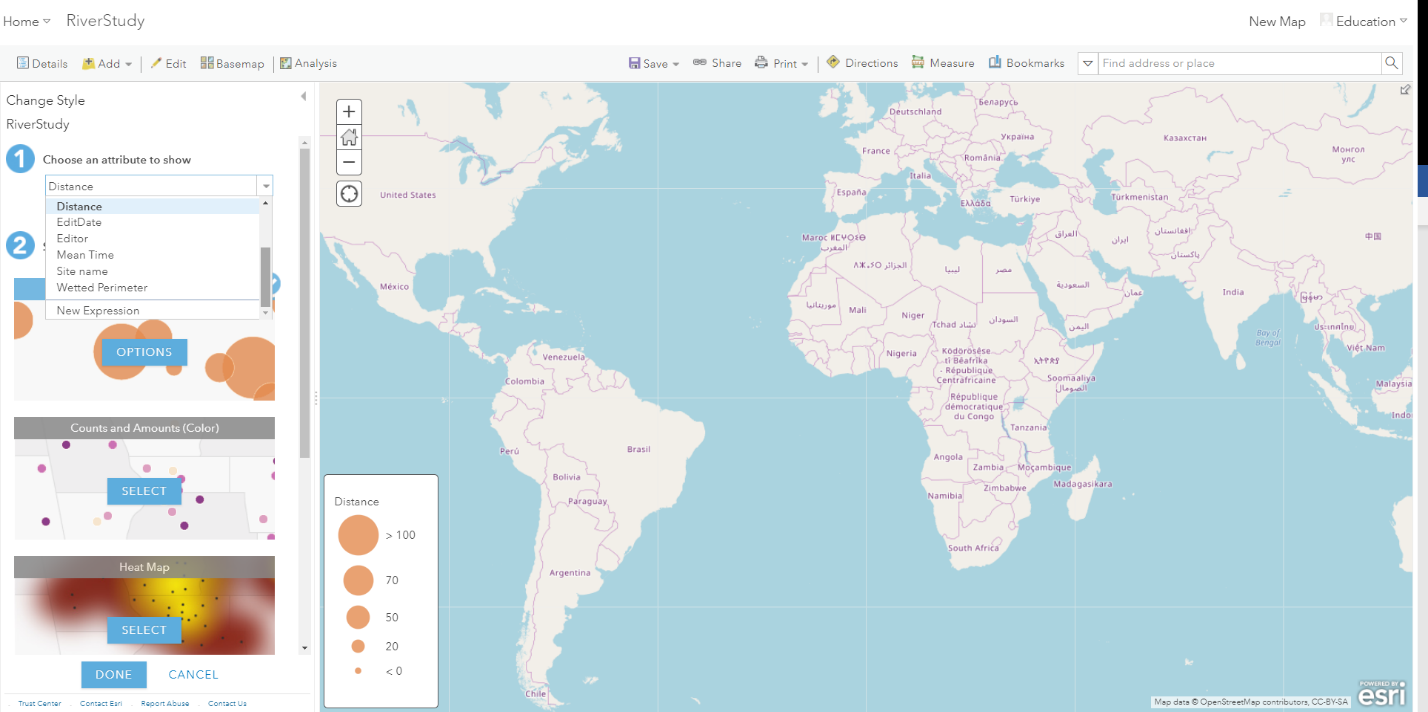 - Pick Site name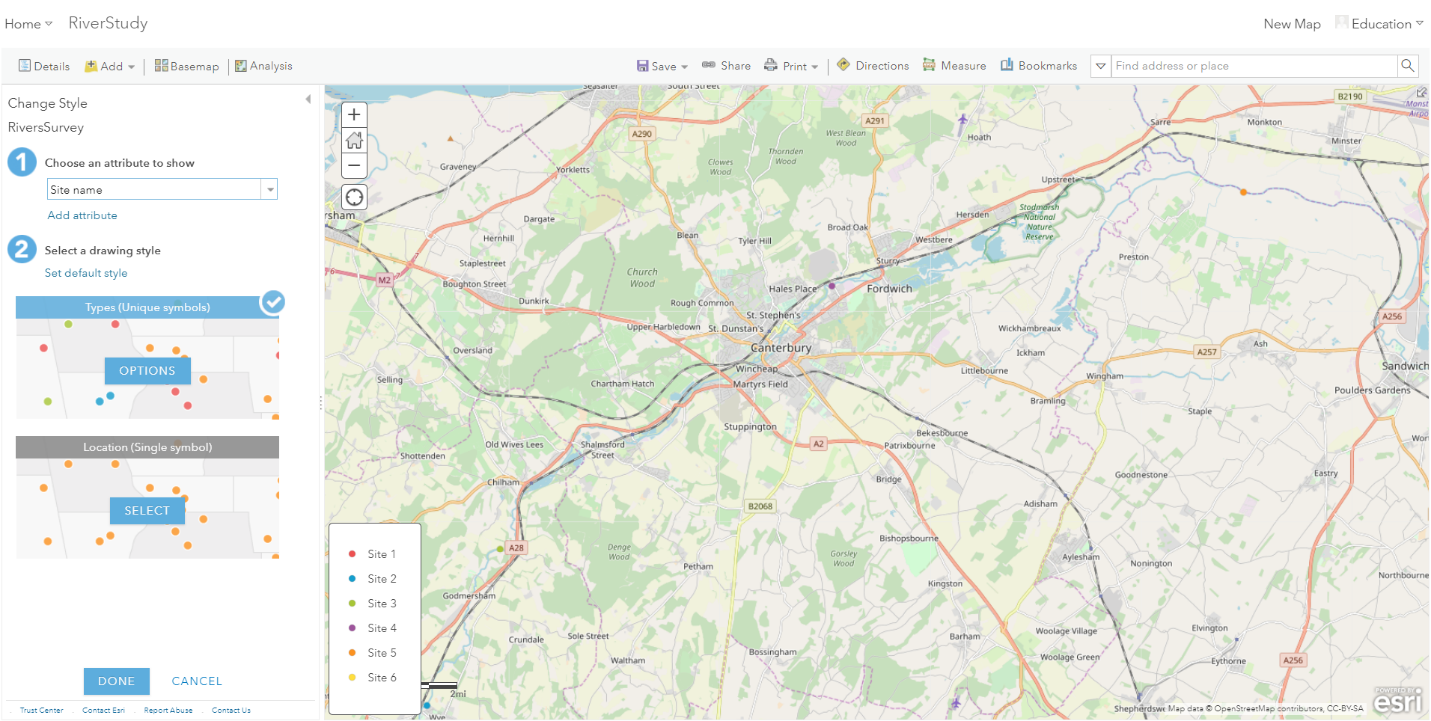 Click DoneClick SaveClick Save AsFill in the save as box that appears like below image and click save as: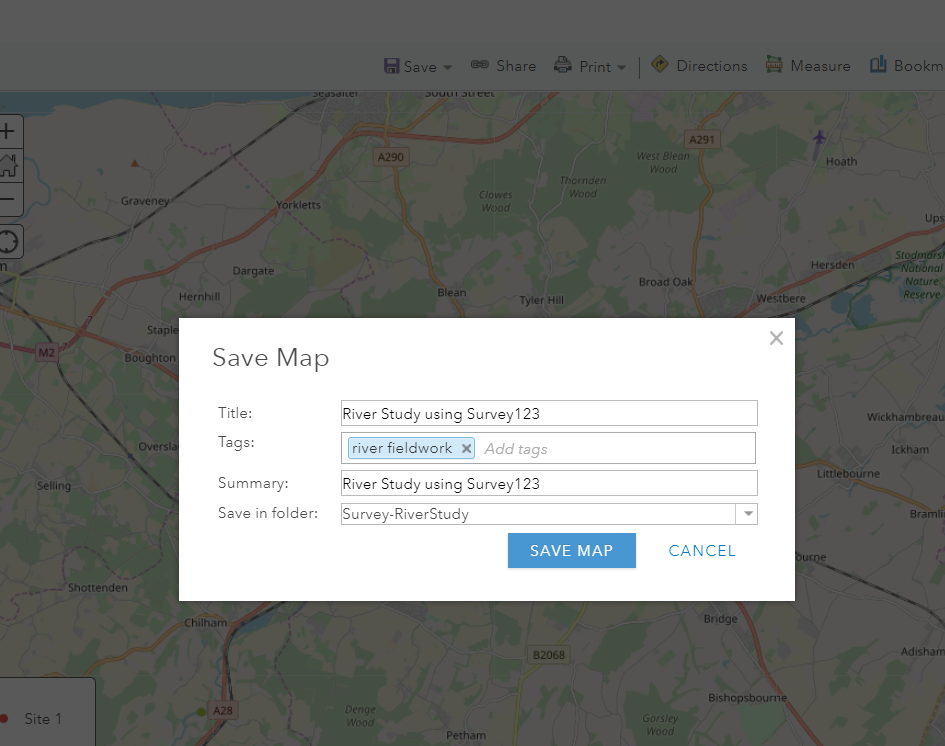 Next we will explore these points and do some analysis of our resultsPart Four:Calculate Cross Sectional Area, Hydraulic Radius, Velocity and Discharge using ArcGIS Online The following steps are outlined in the link below:https://sway.office.com/KE5jPcfwYEgvhTicThe sample data used in todays workshop is from the river Stour in kentThe fieldwork spreadsheet given to you in your lesson pack today contains all of the data required to calculate the Cross Sectional Area, Hydraulic Radius, Velocity and Discharge of a riverTo get started with your calculations you will to open the Table of the data from your surveys on your map by clicking the Spreadsheet icon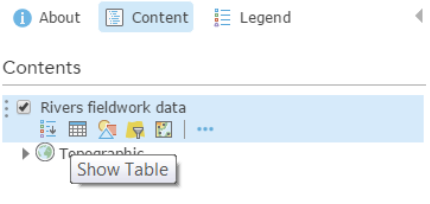 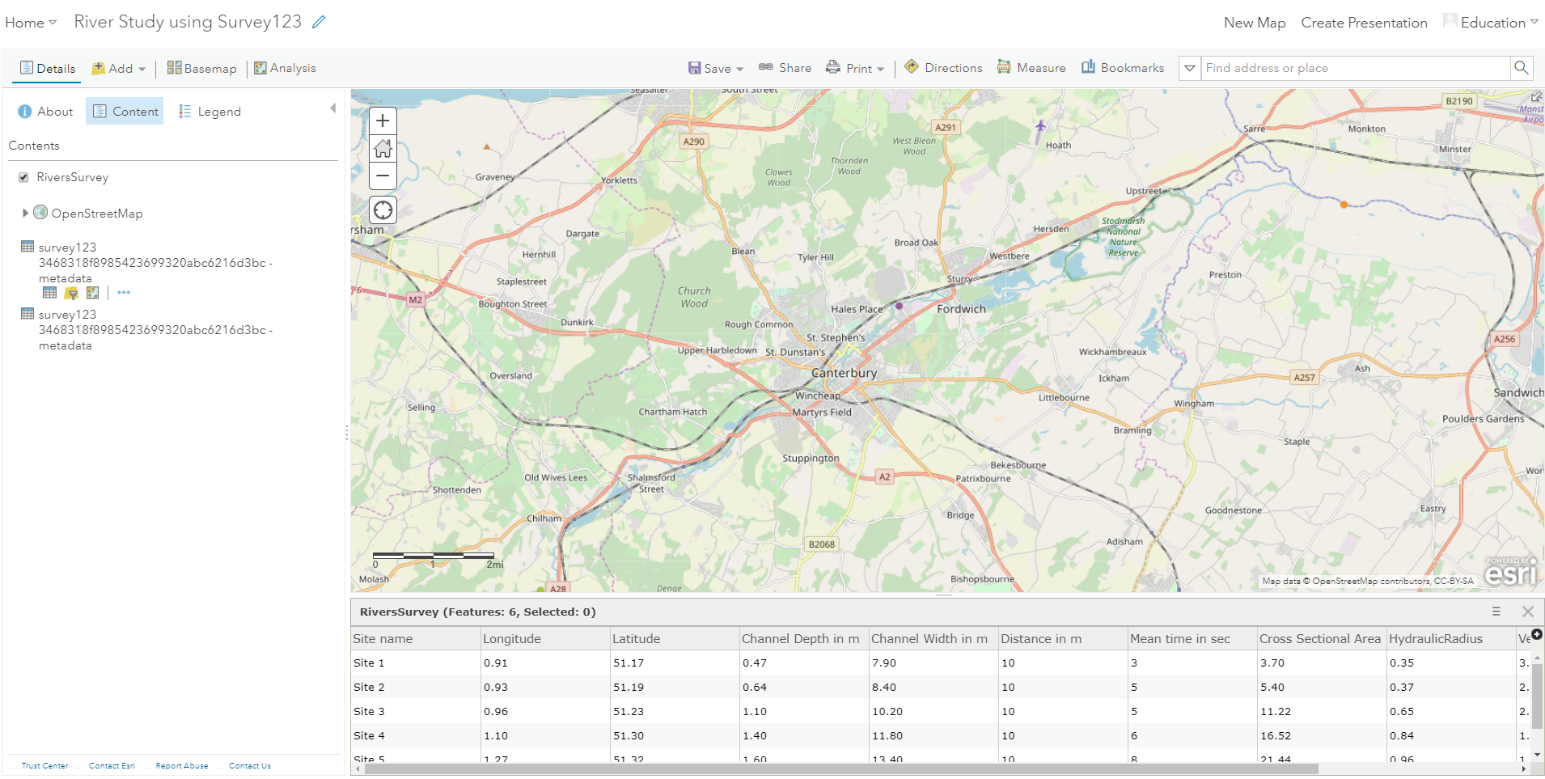 Next we are going to start working with our tables of data in ArcGIS Online The formula for calculating the Cross Sectional Area of a river is:Channel width x Channel depthThe answer to this calculation needs to go into a new column in the data table.This is done by selecting Table Options Click Add Field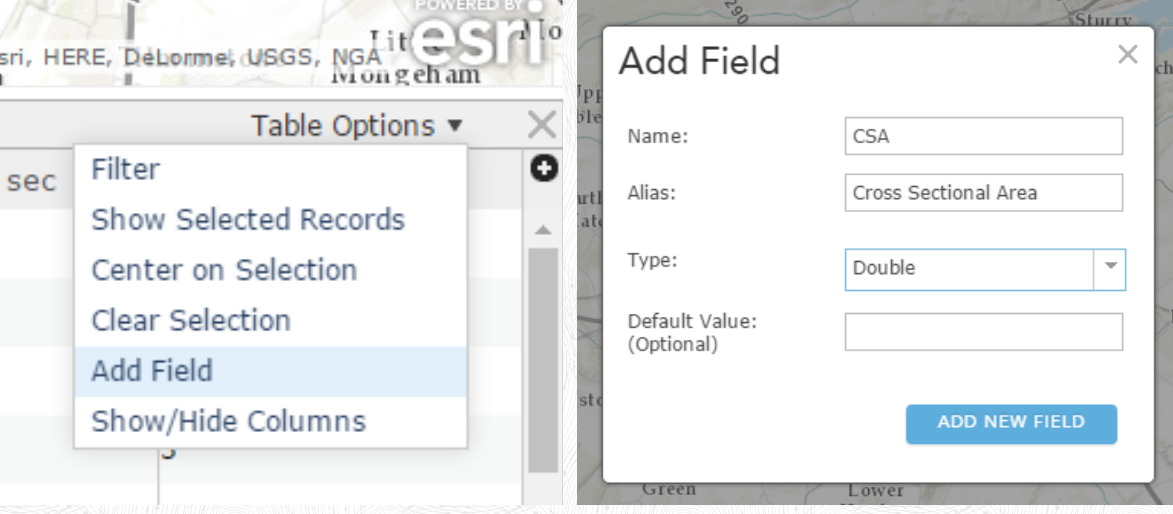 In the Add Filed window fill in the boxes as shown in the image above and click Add FieldNote: Double means numbers with decimal placesYou can see a new filed being added to the table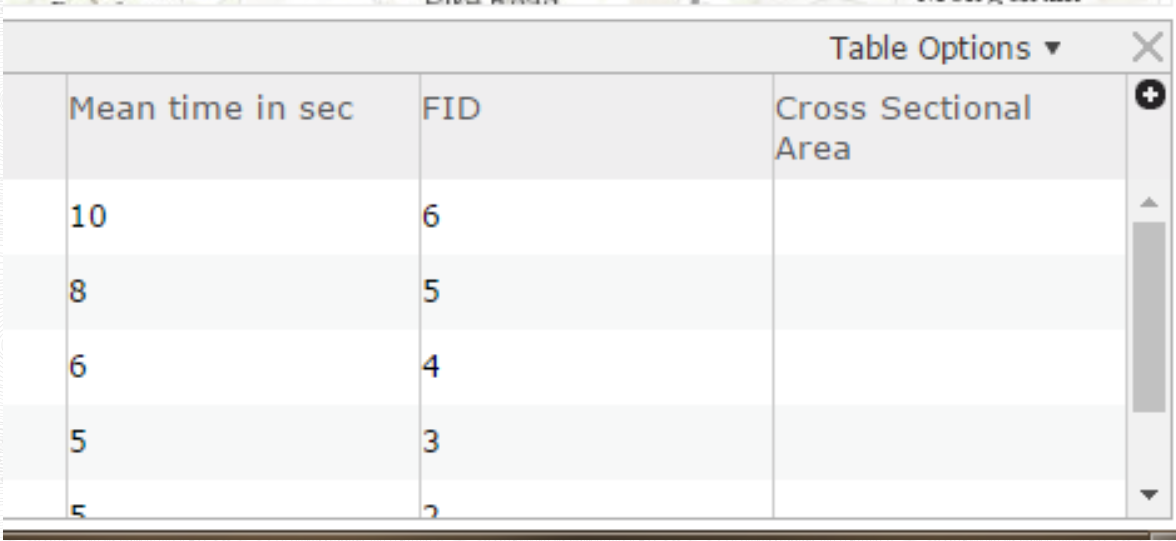 Next we will start to calculate new primary dataTo open the calculation Expression Builder click Calculate as shown in the image below: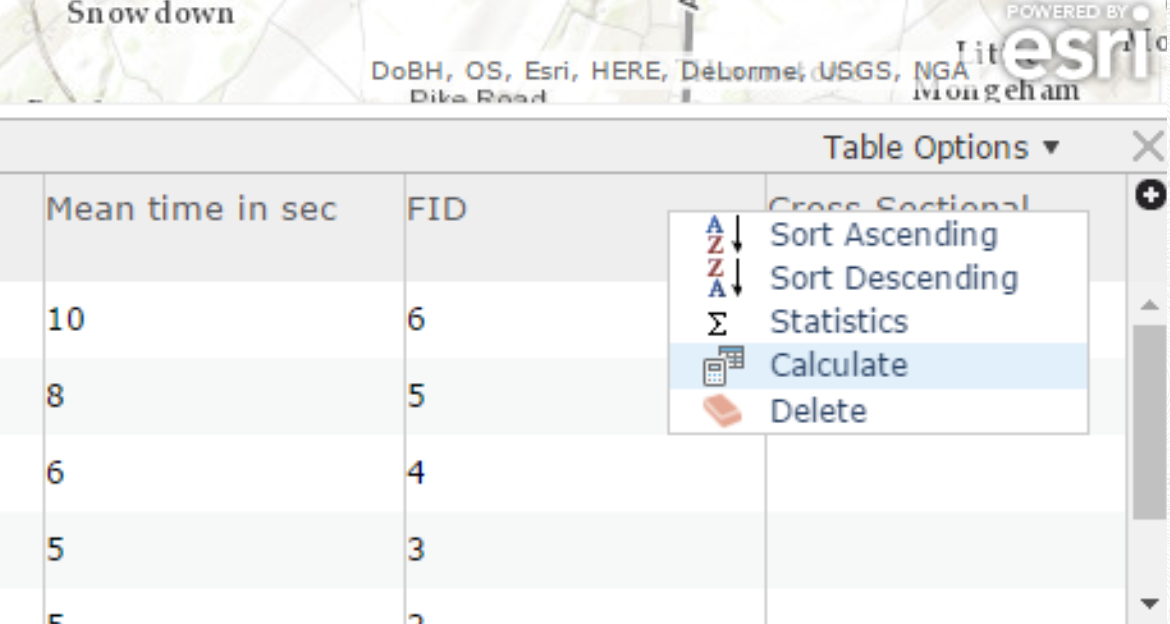 Click SQL when the box in the image below appears: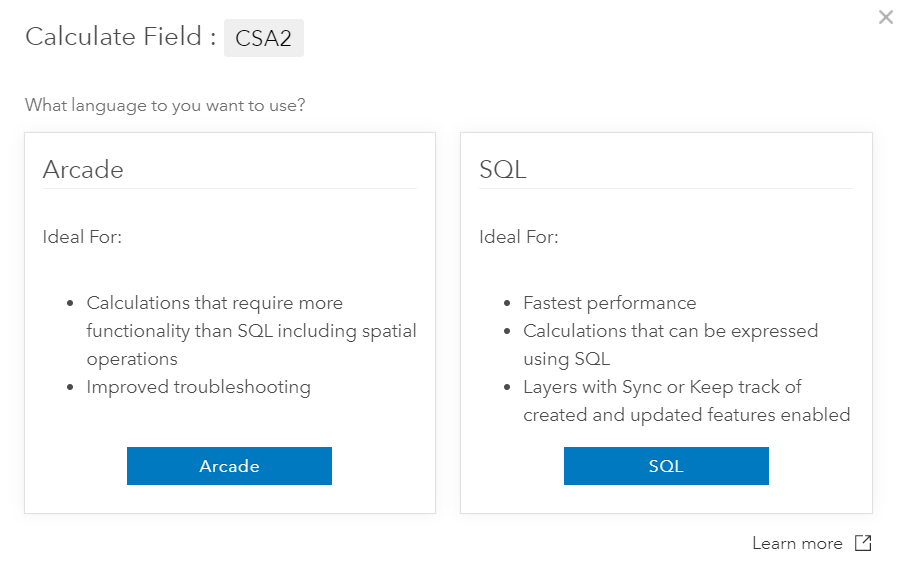 In the Expression Builder simply click on the items that need to be calculated, in this instance:Channel_Depth_in_m *Channel_Width_in_m * equals multiply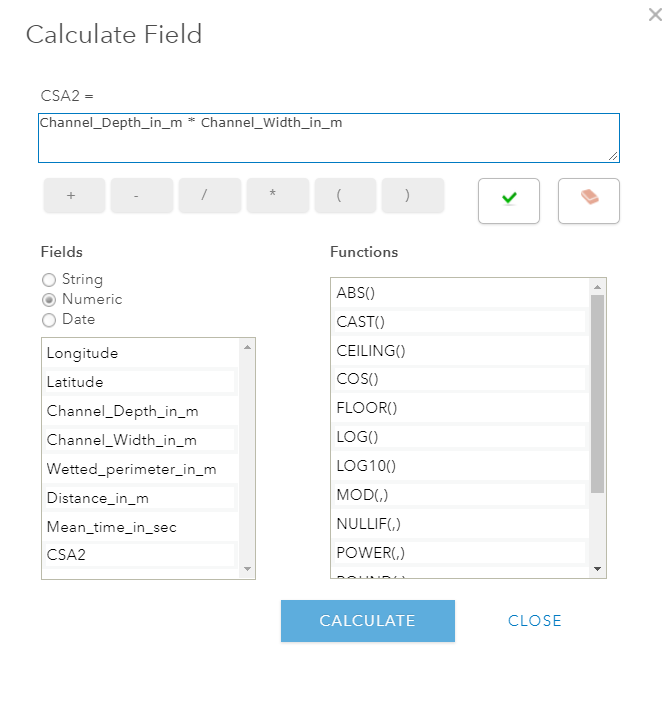 Once you click calculate and click on the table for the layer, you will see that the Cross Sectional Area has been calculated for all of the fieldwork locations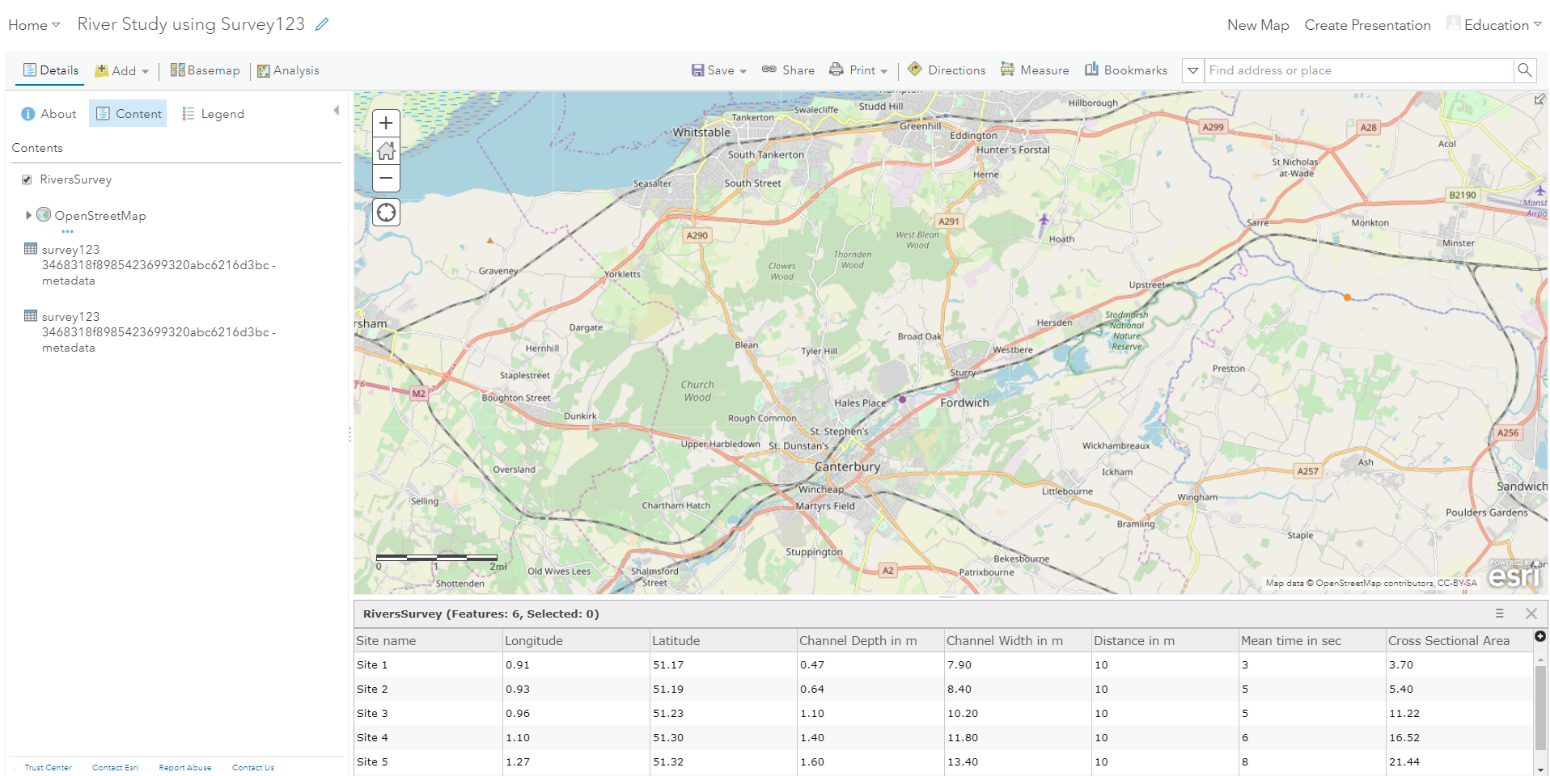 Calculating Hydraulic Radius, velocity and Discharge:Using the process set out above and the formulae set out below, calculate:Hydraulic Radius = cross sectional area ÷ Wetted perimeterVelocity = distance ÷ Mean timeDischarge = mean velocity x cross sectional areaCalculating Hydraulic Radius:Click the table icon again on the RiverStudy layerWhen the table opens click the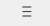 Click Add Field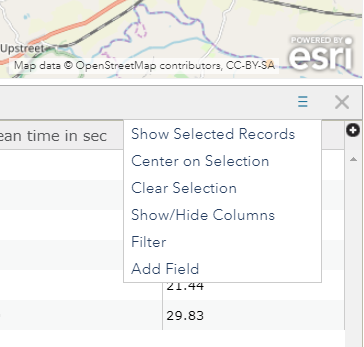 Fill in the field box like below, calling it Hydraulic Radius and making it a Double field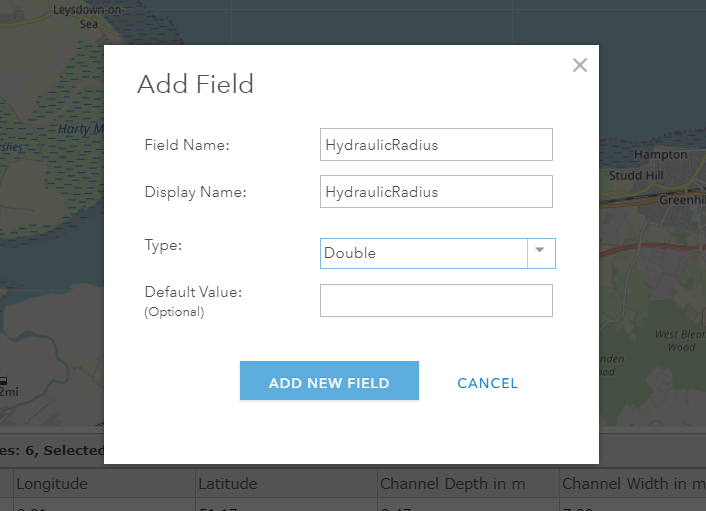 Click Add field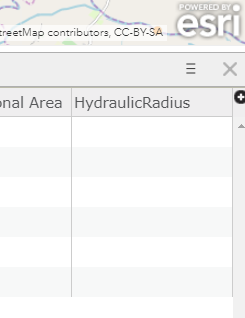 Click on the Hydraulic Radius field to see options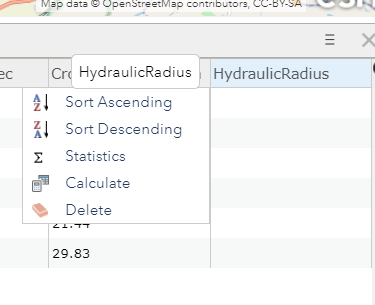 Click CalculateClick SQL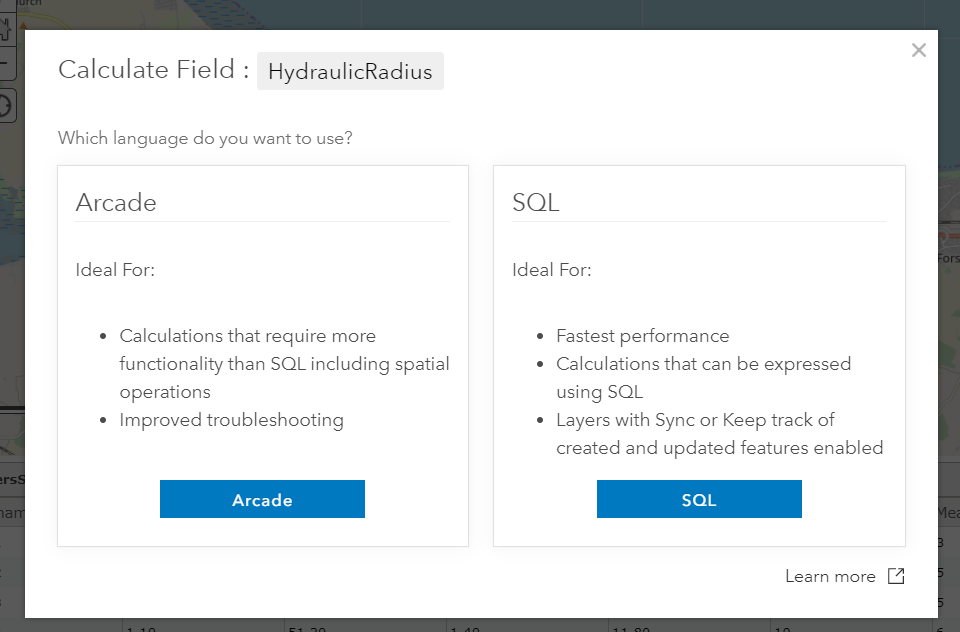 Fill in the equation like the image below:CSA / Wetted_Perimater_in_m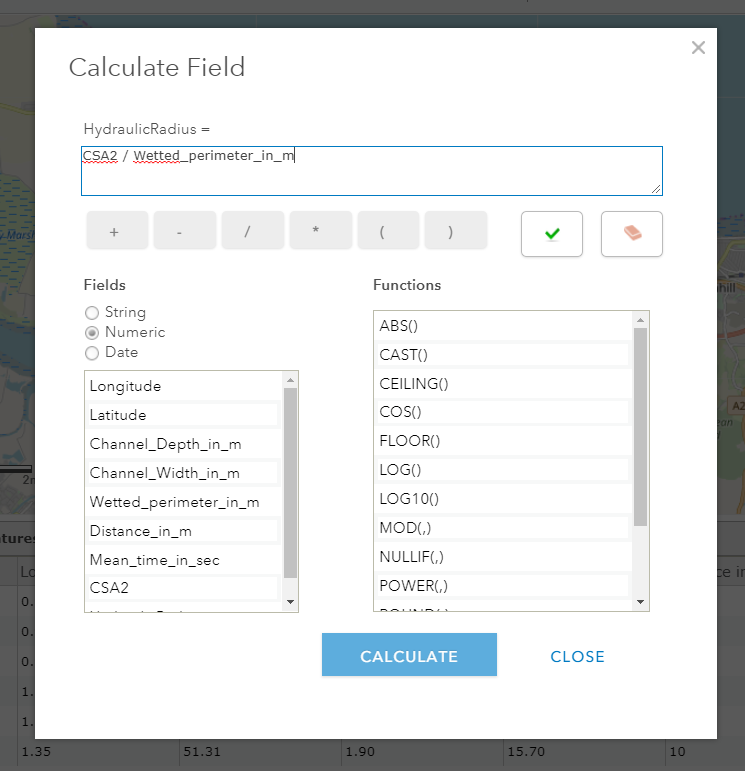 Click CalculateCalculating Velocity:Click the table icon again on the RiverStudy layerWhen the table opens click theClick Add FieldFill in the field box like below, calling it Velocity and making it a Double field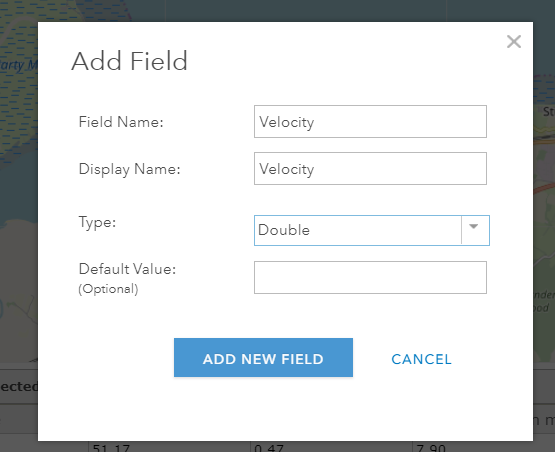 Click Add field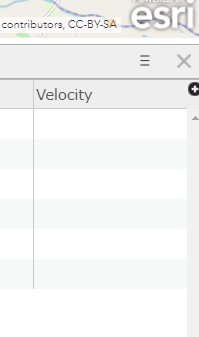 Click on the Velocity field to see options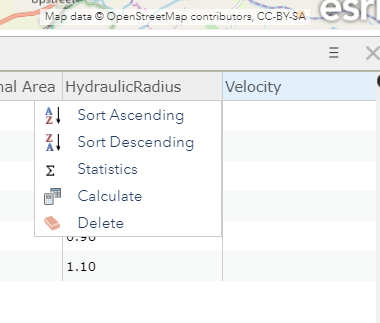 Click CalculateClick SQLFill in the equation like the image below:Velocity = Distance_in_m / Mean_time_in_sec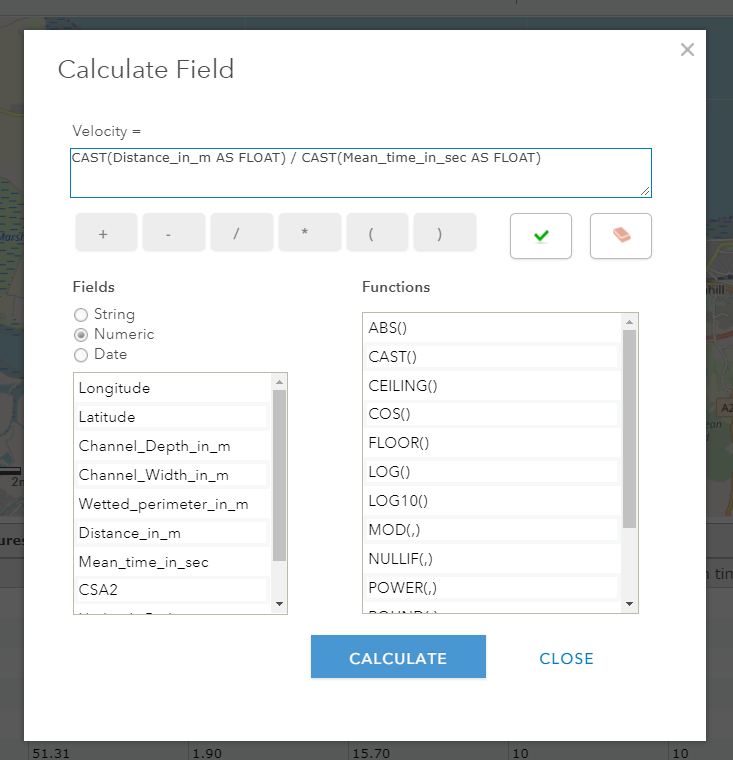 Click Calculate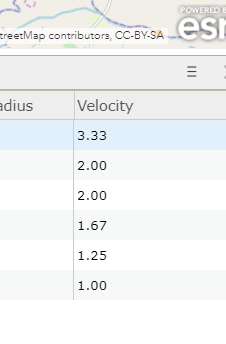 Calculating Discharge:Click the table icon again on the RiverStudy layerWhen the table opens click theClick Add FieldFill in the field box like below, calling it Discharge and making it a Double field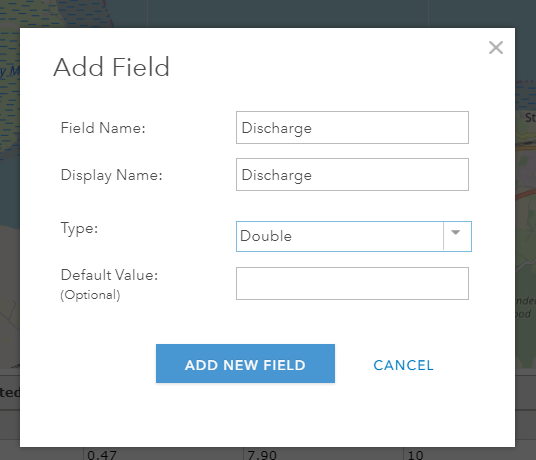 Click Add field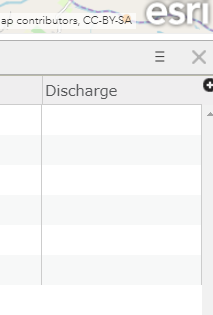 Click on the Discharge field to see options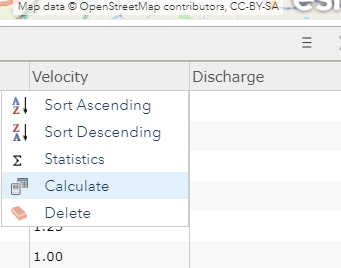 Click CalculateClick SQLFill in the equation like the image below:Discharge = mean velocity x cross sectional area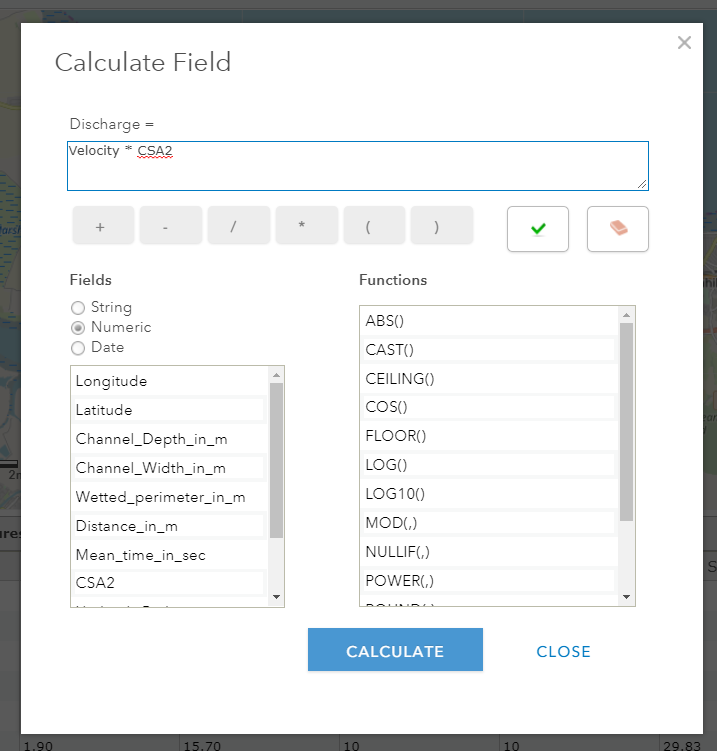 Click Calculate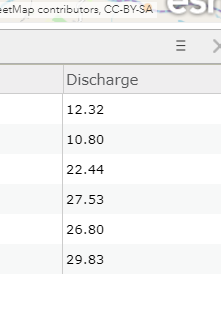 Thanks to the Field Studies Council for the Formulashttps://www.field-studies-council.org/Credit to Jason Sawle – Schools Education Manager at Esri UK who put together the River study guide in the link below that this guide was adapted from:https://sway.office.com/KE5jPcfwYEgvhTic